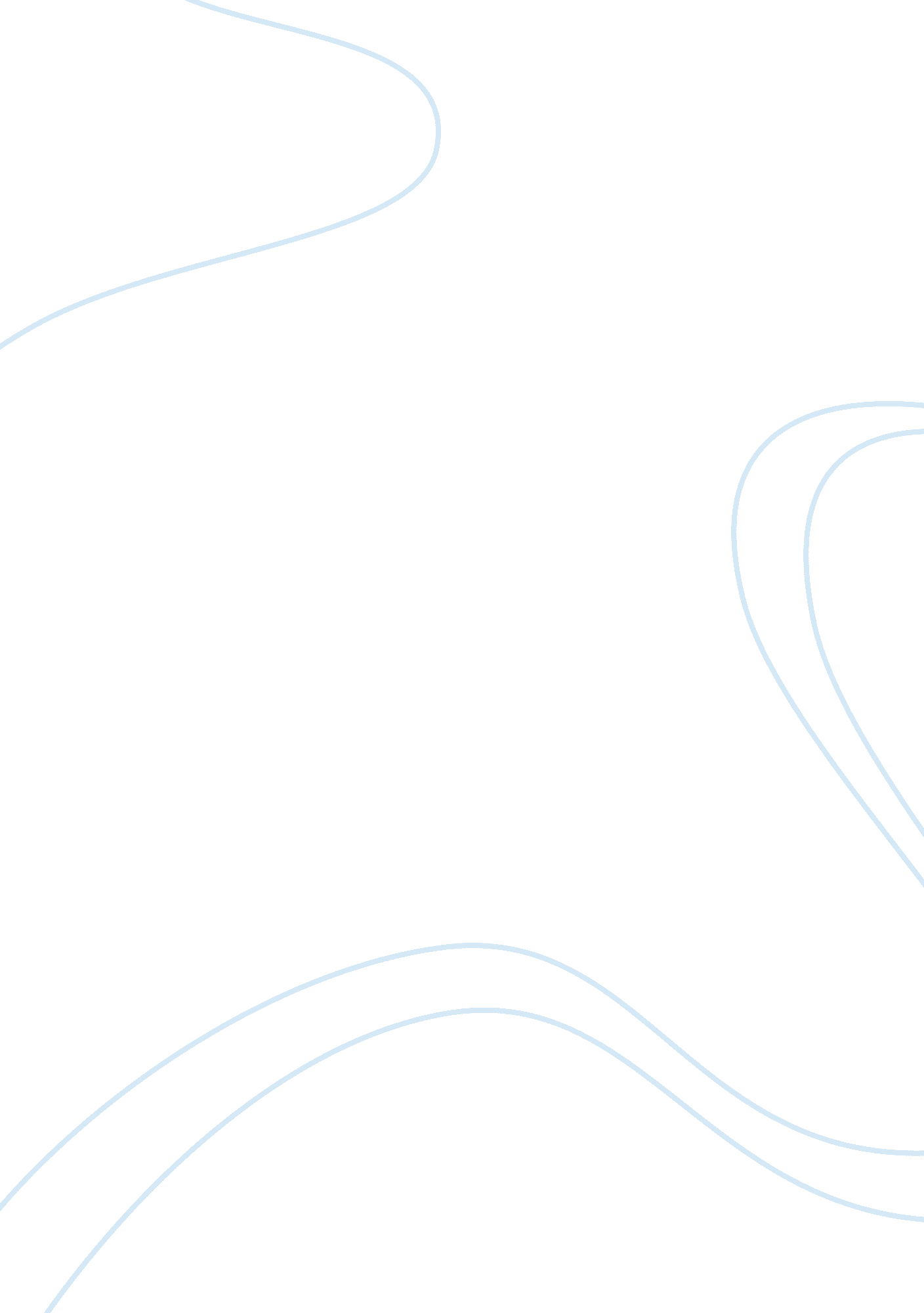 WritingLinguistics, English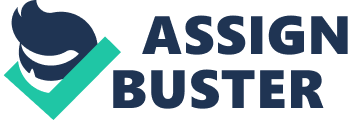 Problems facing homeless people in the United Kingdom and how to improve their situation Introduction Research involves the critical analysis of pre-existing conclusions and theories with regard to newly discovered facts with the intent of continuous search for new knowledge. Moreover, research is the complete process of arriving at effective alternatives and solutions to existent problems through the systematic collection, analysis and subsequent interpretation of data. Relevantly, this research aims at obtaining data based on existing evidence on the problems facing homeless people in the United Kingdom. Moreover, it seeks to identify and possibly facilitate the implementation of discovered solutions aiming at improving the situation. At the outset, the proliferation of homelessness in the target population, United Kingdom, solely propels the focus on the subject topic. Additionally, the urge to solve the existent situation after unsuccessful approaches there prior also aids in the evident spotlight on the problems facing homeless people in the United Kingdom. 
Main body 
Overview 
Following to most recent research, figures illustrate a 25% rise in the need for emergency accommodation in the United Kingdom within the past three years. This drastic rise in the need for housing directly reflects to heightened levels of homelessness, which subsequently leaves its victims suffering. Deriving from this, homelessness not only depicts a problem by itself but extensively acts as a starting point for more disparities most evident in the United Kingdom. These disparities range from, increased potential for diseases and infections, mental breakdowns, emotional as well as physical instabilities, spoilt relationships and drug addiction amongst others (Segal 1991). However, almost 70% of past attempts to curb or rather minimize the rates of homelessness in the United Kingdom have failed following to reasons such as basing solutions on insufficient research projects. In addition, improper implementation of enacted solutions backed by lack of resources such as financial resources act as limitations to consistent improvement in the mission of curbing homelessness in the United Kingdom (Pierson 2009). More precisely, this research puts more focus on minimizing and subsequently curbing homelessness in the United Kingdom since this automatically eliminates problems caused by homelessness (Fitzpatrick, Quilgars, & Pleace, 2009). 
Proposed research questions 
With the intent of focusing the researches’ concentration on the problems facing homeless people in the United Kingdom and subsequently finding solutions to these disparities, the enlisted research questions aid in better defining the research problem. 
What are the factors contributing to homelessness in the United Kingdom? 
What problems do the victims of homelessness undergo in the United Kingdom? 
What are the possible solutions to effectively counter homelessness in the United Kingdom within the shortest time? 
What is the cost of implementing these solutions if any? 
Research Techniques 
This research extensively purposes at obtaining new knowledge on the problems facing homeless people in the United Kingdom. With this regard, this research seeks to incorporate diverse research designs thus ensuring valid results. A research design simply includes a strategy applicable for a specific study and the plan of actively exercising the strategy (Creswell 2003). The research methodologies in use will include quantitative designs as well as qualitative designs individually thus resulting to a combination of both. 
Conclusion 
With proper implementation of the proposed means, this research projects unwavering success in identifying the problems facing homeless people in the United Kingdom and developing effective counter solutions. With this projection, the research’ success directly reflects to successful elimination of homelessness in the United Kingdom thus the problems arising from this disparity. 
Bibliography 
CRESWELL, J. W. (2003). Research design: qualitative, quantitative, and mixed methods approaches. Thousand Oaks, Calif. [u. a.], Sage Publ. 
FITZPATRICK, S., QUILGARS, D., & PLEACE, N. (2009). Homelessness in the UK: problems and solutions. Coventry, Chartered Institute of Housing. 
SEGAL, B. (1991). Homelessness and drinking: a study of a street population. New York, Haworth Press. 
PIERSON, J. (2009). Tackling Social Exclusion. New York, Haworth Press. 